Муниципальное бюджетное общеобразовательное учреждение  «Средняя школа №17 имени Героя Российской Федерации А.Б.Буханова» г. СмоленскаКонспект урока по технологии в 7А классе"Вышивка лентами"Якубова Надежда Анатольевна,учитель технологии2020  годТема: «Вышивание лентами».Цель урока:Образовательные:Сформировать понятия:- вышивание лентами;- используемые материалы и инструменты;- подготовка к работеНаучить:	- переносить рисунок на ткань намёточными стежками- как закрепить ленту в игле- как сделать узелок- как выполнить стежок:а) прямой стежокб) прямой стежок с завиткомв) изогнутый прямой стежокг) шов «шнурок»- как закрепить ленту в конце вышивкиВоспитывать:культуру поведения при фронтальной и индивидуальной работеЗадачи:- Обучающие - сформировать понятия - вышивка лентами, используемые материалы для вышивки: ткань (канва), ленты (атласные, шёлковые, капроновые, прозрачные вуалевые), нитки. Используемые инструменты: пяльцы, иглы для вышивания, булавки, калька, ножницы. Техника переноса рисунка на ткань намёточными стежками.- Развивающие – развивать внимание, память, способствовать развитию глазомера, умению пользоваться инструментами, самостоятельность, познавательный интерес к предмету, творческий подход.Научить:-переносить рисунок на ткань намёточными стежками-заправлять ленту в иглу-выполнять узелок-выполнять виды швов-закреплять ленту в конце вышивки- Воспитательные – способствовать воспитанию аккуратности и точности при вышивании, правильной самооценки своей работы, навыков самоконтроля и взаимопомощи10. Тип урока: Изучение нового материала.Для лучшей мотивации к изучению новой темы, я на предыдущем уроке дала домашнее задание – приготовить сообщения на тему: « История вышивки лентами в России и за рубежом».11.Формы работы учащихся – фронтальная и индивидуальная работа.12. Необходимое техническое оборудование – учебник, тетрадь, ЭОР: экран, проектор, компьютер.13. Структура и ход урока:1 Мотивация к учебной деятельностиДемонстрация изделий (одежда, кухонные текстильные изделия), выполненные с использованием вышивки нитками и вышивки лентами.Проблемные вопросы: Посмотрите на образцы вышивки и скажите в чём разница между вышивкой нитками и вышивкой лентами?2 Формулирование темы урока, постановка целиПроанализируйте выполненные работы и сделайте вывод, какую вышивку из представленных мы ещё не выполняли? Чем мы сегодня на уроке будем заниматься?3 Изучение новогоа) Заслушать заранее приготовленное сообщение обучающегося на тему: «История вышивки лентами в России и за рубежом»Задание для слушателей сообщения по истории вышивки лентами: запомнить интересные факты из историиб) Демонстрация презентации по теме урокаЗапомнить основные требования при подготовке к вышивке, материалы и инструменты, необходимые для работы, а также приёмы работы и технологическую последовательность их выполненияв) Работа с учебником -§29.Задание: Изучить основные виды стежков вышивки лентамиРабота с рисунком 115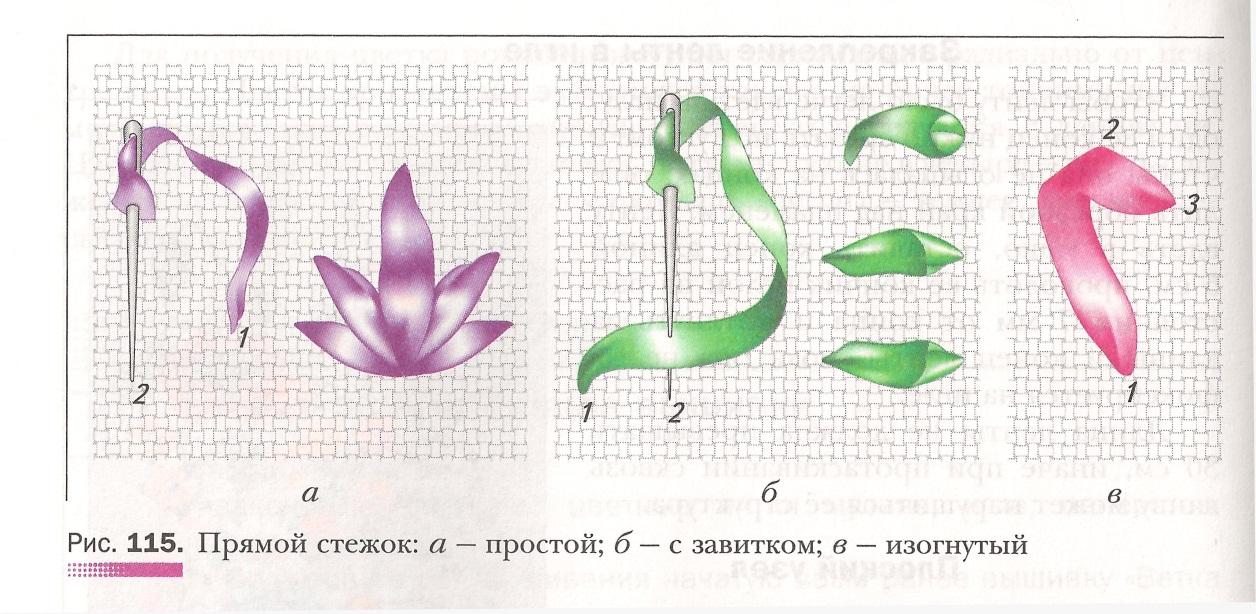 Задание: Прямой стежок. Какие виды прямого стежка изображены на рисунке? Проследите технику выполнения стежков.Работа с рисунком 117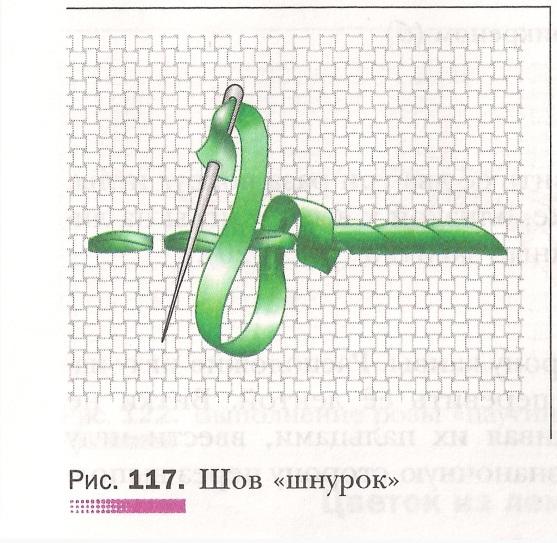 Задание: Изучить технику выполнения шва «шнурок»Рисунок 119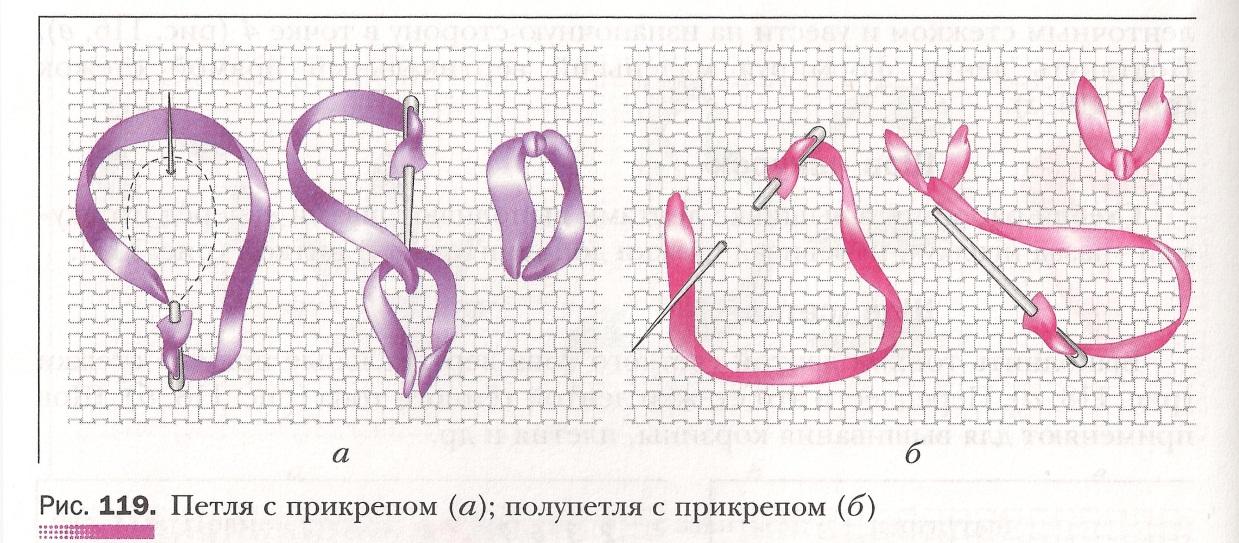 Задание: Изучить технику выполнения стежков.Рисунок 120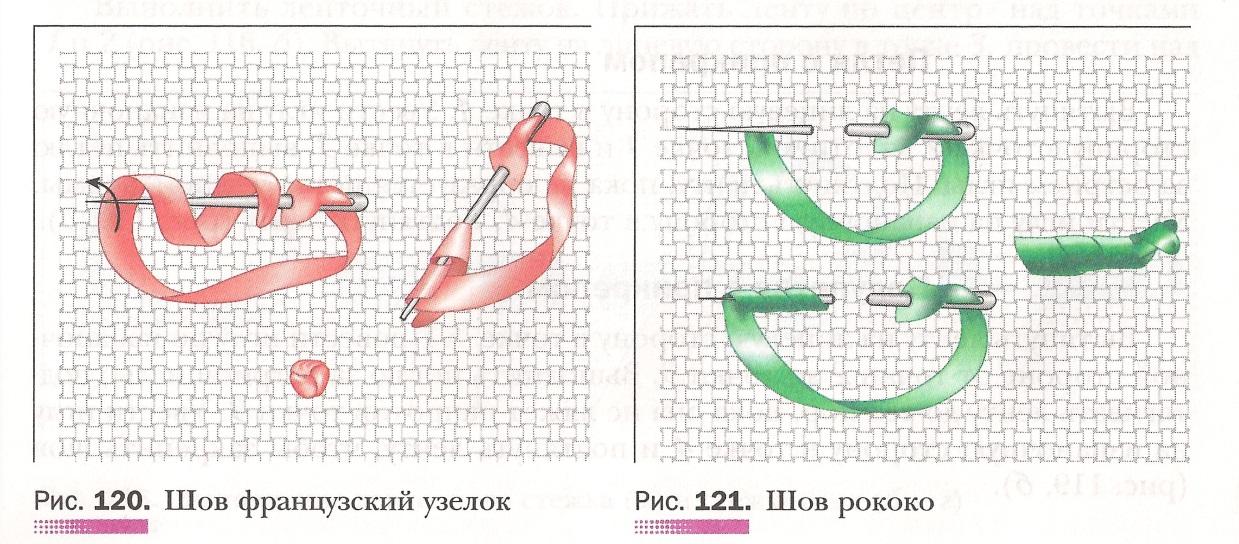 Задание: Изучить технику выполнения стежковРисунок 121Задание: изучить технику выполнения стежковРисунок 122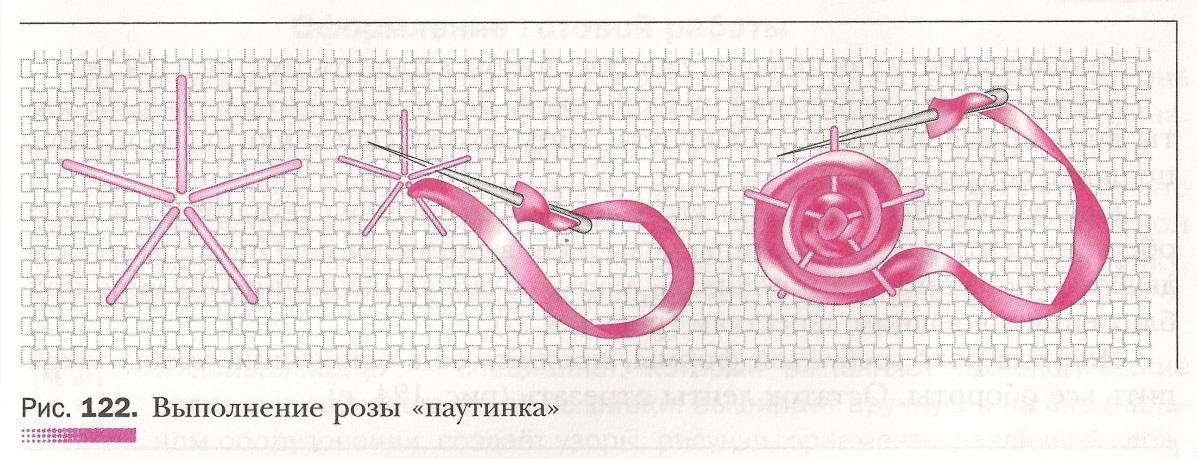 Рисунок 124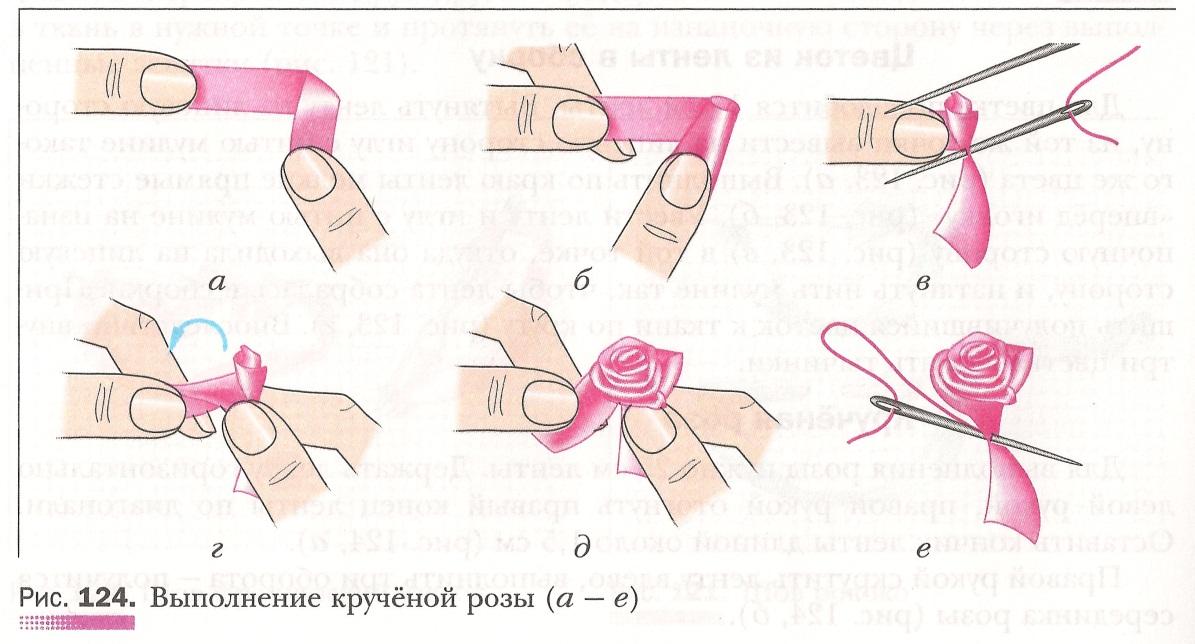 Задание: изучить технику выполнения роз.4 Закрепление нового- инструктаж по охране труда при выполнении ручных работ;-инструктаж по охране труда при работе с ножницами.Выполнение практической работы  «Выполнение образца вышивки лентами»Необходимые материалы: -канва, цветные атласные ленты шириной 0,5-1 см, нитки цветные, иглы для ниток и для лент, пяльцыХод работы:Разметить на ткани прямоугольник формата А4. Натянуть ткань в пяльцахЗаправить ленту в иглу, закрепить её, сделать плоский узелОтступить от нижнего края 2 см и выполнить швыГотовую работу вырезать по формату А4 и вложить в прозрачный файлКонтролирующее задание:Выполнить практическую работу, осуществляя самоконтроль, не нарушая технику выполнения стежков, швов и формы цветов.5 Рефлексия учебной деятельности на урокеСинквейн (5 предложений отражающих тему)Было интересно…Я научилась…Теперь я могу…Меня удивило… Мне захотелось…6 Д/З:Подготовить эскиз будущей вышивки и подобрать необходимые материалы для её выполнения.